[Address line 1] 	[Address line 2][Address line 3]Dear [«GreetingLine»]I am writing about your Home Support Assessment by [insert assessor’s name] from the [name of RAS region] Regional Assessment Service (RAS) on [date].During your assessment we discussed your concerns and set goals around [insert here: e.g. greater involvement in the community; assistance with housework].To help achieve your goals, with your consent, I have made the following referrals to your chosen service providers: When a referral is accepted by a service provider, they will contact you directly to arrange a start date for the service, and to answer any questions you may have about your care.If you would like to discuss your goals or referral/s, or need any further information please phone me at the [name of RAS region] Regional Assessment Service on [insert phone number]. Yours sincerely[insert assessor’s name]Home Support AssessorRegional Assessment Service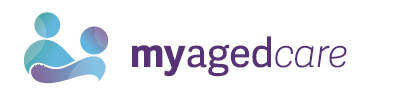 NSW Health Regional Assessment Service is an independent contractor to the Australian Government Department of Social Services for the provision of Regional AssessmentType of Service andOther Information ProvidedReferrals made to Service Providers [e.g. Domestic assistance][Provider name, suburb]